ПРОПОЗИЦІЇдо проекту рекомендацій учасників слухань на тему«Захист прав і свобод громадян України, які перебуваютьна території держав-членів ЄС та інших держав як тимчасово переміщені особи,внаслідок збройної агресії Російської Федерації»ВступНині завершується збір пропозицій до рекомендацій учасників слухань, які відбулися 15 червня у Комітеті Верховній Раді України з питань соціальної політики та захисту прав ветеранів відбулися слухання на тему «Захист прав і свобод громадян України, які перебувають на території держав-членів ЄС та інших держав як тимчасово переміщені особи, внаслідок збройної агресії Російської Федерації». Спершу хочу подякувати організаторів слухань за запрошення до роботи над такою важливою темою на сьогодні, коли в Україні більше 8 років триває війна з Російською Федерацією та мільйони людей змушені шукати тимчасового захисту як в Україні, так і закордоном. Водночас ситуація вимагає більш ретельного ставлення до законодавчих та нормативно-правових змін в державі після того, як на днях Україна стала кандидатом на членство у Європейському Союзі, що варто враховувати і під час складання рекомендацій.Текст проекту рекомендацій є значним за обсягом, оскільки ввібрав у себе пропозиції 152 експертів. Однак він містить ряд неузгодженостей і неточностей, які можна, вважаю, злегка усунути в ході його доопрацювання. Узгодження термінівУ рекомендаціях вказується інформація УВКБ ООН, що кількість внутрішніх і зовнішніх переміщених осіб в Україні становить 29 % населення, тобто 12,8 млн осіб, але не вказаний період і немає розбивки в межах цих двох категорій. Тому подальшу інформацію складно аналізувати в поєднанні з попередньою. Зокрема, в рекомендаціях вказується, що станом на 25 травня цього року за даними дипломатичних представництв України закордоном кількість осіб, які прибули до іноземних держав з України складає 4 649 255 осіб. Найбільша кількість осіб була з 27 лютого по 17 березня і потім цифри пішли на спад та люди почали повертатися, а саме 2 048 500 осіб повернулися з 28 лютого. Варто, певно, поновити цифру станом на 20-ті числа червня, щоб рекомендації виглядали більш актуальними. Далі наводиться частина дослідження соціологічної служби Центру Разумкова за назвою «соціологічний портрет українського біженця», однак не вказано період дослідження та загальна кількість опитаних, не вказана назва цього дослідження, і є незрозумілим, яким чином його використовувати в аналізі, оскільки вжите поняття «біженець» є некоректним, бо більшість українців, які перемістилися після 24 лютого не є біженцями, а скористалися механізмом тимчасового захисту відповідно до Директиви ЄС 2001/55/ЕС про тимчасовий захист, яка була прийнята 20 липня 2001 року для забезпечення мінімальних стандартів надання тимчасового захисту у випадку масового напливу переміщених осіб, але вперше активована лише 4 березня 2022 року для громадян України. Таким чином є потреба в доопрацюванні рекомендацій шляхом приведення у відповідність термінології та зазначенням повної інформації про використані джерела. Внесення змін Хотіла б відзначити, що у другому абзаці вступу рекомендацій міститься текст, який потрібно змінити, оскільки війна розпочалася не 24 лютого 2022 року, а в лютому 2014 року (дивіться, наприклад, рішення Європейського суду з прав людини «Україна проти Росії» від 16 грудня 2020 року, заяви №20958/14 та №38334/18), тому потрібно написати можливо про загострення війни або про повномасштабне воєнне вторгнення Російської Федерації 24 лютого тощо.Підтримка ініціатив учасників слуханьПід час виступів учасники слухань озвучували інформацію, яка міститься у рекомендаціях, але інколи звучали й цікаві пропозиції, які потрібно, вважаю, додати до рекомендацій. Так, неодноразово висловлювалося занепокоєння тим, що громадяни України, які виїхали закордон після 24 лютого з дітьми, а це основному жінки, і які перебувають на державній службі, поставлені в ситуацію нині виживання. Це зумовлене тим, що українське законодавство забороняє роботу державних службовців закордоном, відповідно вони не можуть працювати та отримувати заробітну плату, і змушені шукати будь-яку роботу, часто працю, що не пов’язана з їх освітою, щоб оплатити оренду житла і придбати хоча б продукти, оскільки допомога закордоном надається безкоштовно не усім. Як варіант, пропонували внести зміни до законодавства, щоб надати можливість під час воєнного стану особам, які виїхали з дітьми закордон і є державними службовцями продовжувати державну службу дистанційно. Варто відзначити, що є слушною на завершення слухань пропозиція головуючої заходу Голови комітету Третьякової Галини Миколаївни спільно з правозахисними організаціями виробити механізм повернення громадян України, які депортовані до Російської Федерації або вимушено туди виїхали. Дане питання не розкривалося на слуханнях, тому потребує, як на мене, окремого вивчення, оскільки виїзд з тимчасово окупованих територій громадян України неможливий нині через воєнні дії, зокрема, виїзди з населених пунктів перекриті російськими військами в бік України, тому людям доводиться їхати до Російської Федерації, куди виїзди відкриті, і шукати там уже можливості повернутися до України. Однак можна коротко окреслити цю проблематику і в рамках цих рекомендацій задля подальшого її ретельного доопрацювання.4. ДоповненняВ рекомендаціях є опис процедур тимчасового захисту та отримання статусу біженця в країнах Європейського Союзу, а саме Польщі, Італії, Австрії, Іспанії, Чехії, Португалії, Франції, Болгарії, Ірландії, Румунії, Словаччини, Литви, Латвії. Можливо варто доповнити ці описи інформацією, яка актуальна на сьогодні, оскільки, наприклад, у Польщі з 1 червня уже не діє безкоштовний проїзд для українців, а також з 1 липня будуть відмінені виплати власникам житла, де проживають україніці тощо. Таким чином інформація трішки застаріла і для вироблення правильних висновків потребує оновлення. Також щодо опису країн, куди перемістилися люди з території України після 24 лютого цього року, то чомусь лише описана ще Великобританія, окрім країн ЄС. Однак громадяни України виїхали також і до Сполучених штатів Америки, Канади та інших країн. Тому варто коротко надати більш повну картину географії переміщення людей з території України після 24 лютого 2022 року, та надати короткий опис процедур, як там діють.У зв’язку з тим, що на днях Україна ратифікувала Стамбульську конвенцію, тобто Конвенцію Рад Європи про запобігання насильству проти жінок і домашньому насильству та боротьбу з цими явищами, то цей блок також можна доповнити до рекомендацій.Як на мене, то в рекомендаціях значна увага приділена тим, хто виїхали закордон після 24 лютого, звісно це добре, і зменшувати акцент непотрібно, але тоді варто додати стільки ж про внутрішньо переміщених осіб з розбивкою за областями, віком, статтю тощо. Оскільки в рекомендаціях про них майже нічого немає ні у вступі, ні в основній частині, тому неможливо прийти до належних висновків і випрацювати необхідні рекомендації, хоча назва слухань включає і відповідно предмет обговорення усіх, тобто як внутрішніх, так і зовнішніх переміщених осіб.В доповнення до вищеназваного додам ще одну пропозицію, яка була озвучена мною на слуханнях 15 червня, та прошу розглянути можливість її включення безпосередньо до переліку фінальних рекомендацій. Так, рекомендації не містять положення про сприяння в документуванні злочинів Російської Федерації на території України. Проте переміщені особи є свідками та/або потерпілими, які можуть надати важливу інформацію. Зокрема, Гельсінська спідка з прав людини з 2014 року займається документуванням воєнних злочинів, тому ми могли б продумати спільно цей напрямок.5. ВисновкиПопри необхідність доопрацювання тексту рекомендацій слухань, уже зараз можна сказати, що обговорення такої важливої теми на сьогодні і таким великим пулом експертів повинно призвести лише до позитивного результату!Як юрист-аналітик Української Гельсінської спілки з прав людини я готова до участі в робочій групі з доопрацювання рекомендацій учасників слухань 15 червня на тему «Захист прав і свобод громадян України, які перебувають на території держав-членів ЄС та інших держав як тимчасово переміщені особи, внаслідок збройної агресії Російської Федерації»Зокрема, на сайті Української Гельсінської спілки з прав людини уже виставлений короткий опис та матеріали слухань: https://helsinki.org.ua/.../hromadiany-ukrainy-iaki.../..., і надалі ця тема буде висвітлюватися на ресурсах організації.Слава Україні!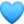 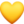 Юрист-аналітик Української Гельсінської спілки з прав людини,адвокат Олена Сапожнікова